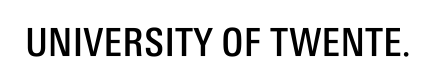 MSc Cyber Security SpecializationEIT Digital Cyber Security Track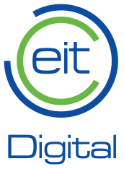 (UT EXIT YEAR)Individual Study Plan (2023 – 2024)Study plan version number + date: ______________________Name: ___________________________________		Student Number:______________________
UT is the exit node!					Entry node:___________________________Mandatory subjects:	Code		Course name						Quarter		ECTS	201800525	[I&E] I&E Study EIT						Q2		6	191612680	CoE: Computer Ethics					Q2		5Elective Cybersecurity subjects (ensure no overlap with entry year curriculum!):	Code		Course name						Quarter		ECTS	202000026	SCC: Secure Cloud Computing				Q1		5	201500028	EoS: Economics of Security 					Q1		5	192110940	SDM: Secure Data Management				Q1		5	201500040	Bio: Introduction to Biometrics				Q1		5	192140122	SyV: System Validation					Q1		5	202300044	CRM: Cyber Risk Management				Q1		5	201500041	CSM: Cyber Security Management				Q2		5	202300046	PET: Privacy Enhancing Technologies Bootcamp			Q2		5	201500039	SeV: Security Verification [check w/ teacher, if SyV req.]		individual		5Elective not (directly) cybersecurity-related subjects (ensure no overlap with entry year curriculum!):	Code		Course name						Quarter		ECTS	201600070	MaL: Basic Machine Learning					Q1		5	201700075	IoT: Internet of Things					Q1		5	201400177	ClN: Cloud Networking					Q2		5	192130112	DiS: Distributed Systems					Q2		5	201600071	AML: Advanced Machine Learning [check w/ teacher, if MaL req.]	Q2		5Other courses:	Code		Course name						Quarter		ECTS	_________	________________________________________________		____		__	_________	________________________________________________		____		__	_________	________________________________________________		____		__Graduation:	Code		Course name						Quarter		ECTS	201800524	Research Topics EIT						Q2-Q3		4	192199978	Final Degree Project					Q3-Q4 		30								               Sum of ECTS (must be ≥ 60):	____Further comments:  _____________________________________________________________________________________________________Signature: Dr. Florian Hahn				Signature student:_____________________________			_____________________________